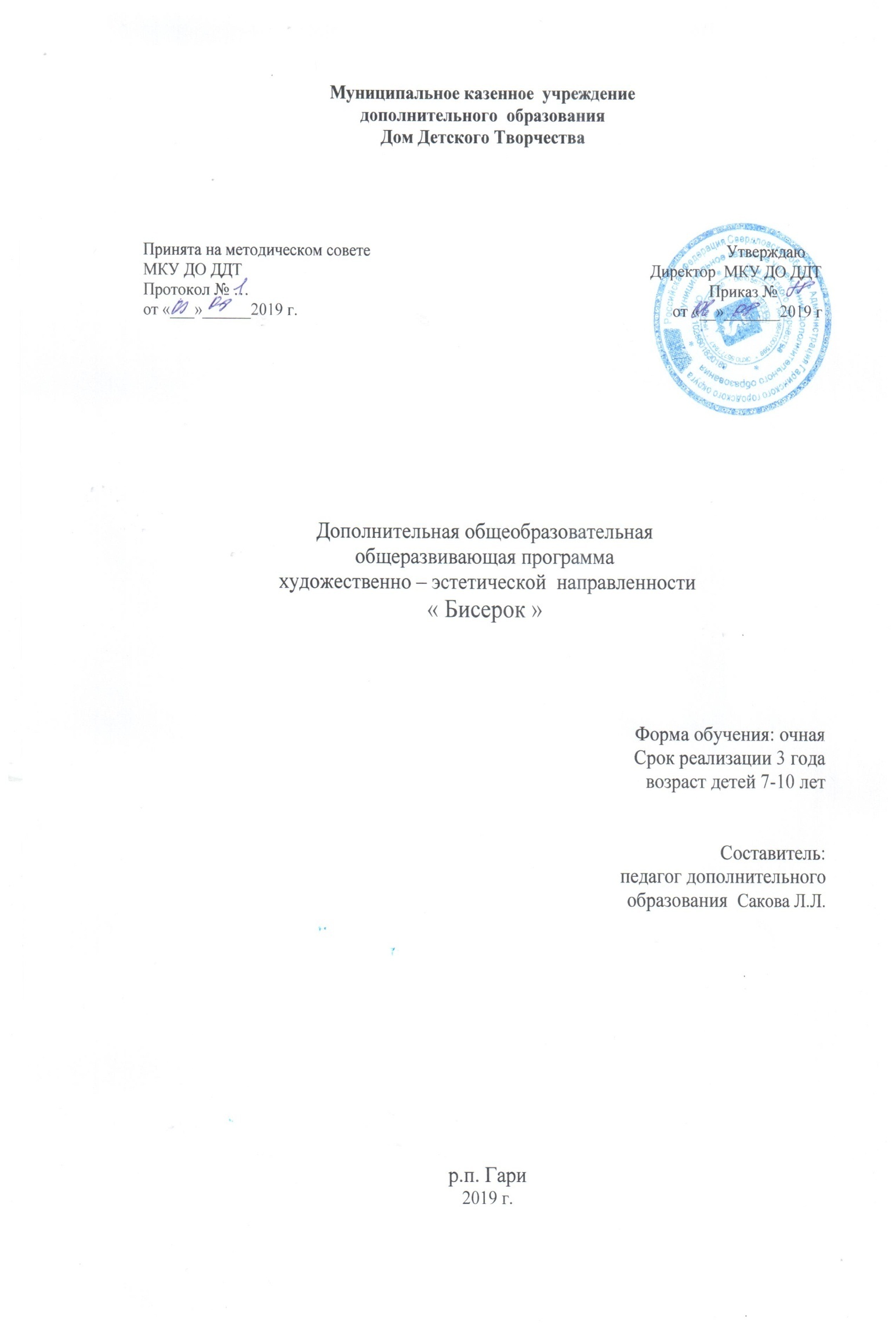  ОглавлениеПояснительная записка………………..………………………………………………. .………3                  Учебно – тематический план………………………………………………................................7                    Содержание программы  1 года обучения…………………………………..............................9Содержание программы  2 года обучения…………………………………………………….12Содержание программы  3 года обучения…………………………………………………….15Методическое обеспечение программы………………………………………………………18Материально – техническое обеспечение программы……………………………………….19                                                                        Список литературы…………………………………………………………..............................20Приложения……………………………………………………………………………………..21ПОЯСНИТЕЛЬНАЯ ЗАПИСКАВведение        Бисероплетение – это искусство, которое позволяет сформировать у детей эстетический вкус, дать сведения о основах декоративной композиции, научить основам мастерства , познакомить с некоторыми сведениями из истории развития декоративно – прикладного творчества  и заполнить их досуг приятным и полезным занятием.Чтобы развить у обучающихся чувство красоты, эстетики повседневных вещей, художественное восприятие действительности, педагогу необходимо обучить ребенка некоторым, хотя бы основным, специальным знаниям, для того, чтобы помочь ребенку правильно составить эскиз будущего изделия и правильно его оформить в соответствии с законами декоративной композиции.Актуальность программы.        В связи с возросшим в последние годы интересом к бисероплетению, как к домашнему рукоделию, и, исходя из потребностей современного общества в воспитании широкоообразованной разносторонней творческой  личности, с целью развития творческого потенциала и формировании обшей культуры ребенка создана эта образовательная программа. Детям, особенно девочкам, нравится украшать себя браслетиками, сережками. Впоследствии, увлекаясь предметом, дети выполняют более сложные работы, воспитывающие терпение и трудолюбие.           Дополнительная образовательная программа «Бисероплетение», являясь прикладной, носит практико – ориентированный характер и направлена на овладение обучающимися основными приемами бисероплетения. Обучение по данной программе создает благоприятные условия для интеллектуального и духовного воспитания личности ребенка, социально – культурного  и профессионального самоопределения, развития познавательной активности и творческой самореализации детей. Приобщаясь к бисероплетению, дети познают основы цветоведения, материаловедения, орнаменталистики.  Программа способствует развитию интереса к культуре, истокам народного творчества, эстетического отношения к действительности, развитию художественно – эстетического вкуса. Данные высказывания характеризуют педагогическую целесообразность программы.           Программа разработана с учетом Приказа Министерства образования и науки РФ от 09.11.2018. № 196 «Об утверждении Порядка организации и осуществления образовательной деятельность по дополнительным общеобразовательным программам».   Дополнительная общеразвивающая программа « Бисерок» относится к базовому уровню и имеет художественно – эстетическую направленность. Программа является модифицированной. Составлена на основе программ: Цинадзе   М.М.«Бисероплетение» ,И.В.Ачкасова, « Бисерная мозаика».            Новизна программы      В программе    предусмотрен цикл занятий  по основам художественного дизайна  и вышивке бисером с использованием компьютерных презентаций.           Цель программы – развитие творческой личности ребенка и подготовка его к самостоятельной деятельности через овладение основами искусства бисероплетения         Задачи программы.           Обучающие:Обучить основным приемам бисероплетения и умению их применять в современной жизни.Познакомить с начальными сведениями о законах сочетания цветов и узоров, орнаменталистике, колористике.Познакомить с современными тенденциями в рукоделии, особенностями народной культуры и традиций Урала.Развивающие:Развивать творческую инициативу, самостоятельность, уверенность в себеПродолжить развитие мыслительных(творческих и логических) способностей обучающихся через совершенствование мелкой моторики пальцев рук при решении конструктивных задач. 3.Содействовать формированию художественного вкуса на примерах народного творчества и работ известных мастеров.       Воспитательные:Воспитывать интерес к предметуВоспитывать терпение и любовь к кропотливому трудуВоспитывать отзывчивость, ответственность за порученную работу, культуру общенияОтличительной особенностью данной программы является  использование в методике  игр по развитию у детей зрительной памяти, глазомера,  внимания, мелкой моторики, мышления.                Условия  реализации  образовательной программы                                       Этапы освоения программы        Программа предназначена для детей 7-10 лет. Набор в группы свободный, в группе 1 года обучения могут заниматься как дети, уже имеющие некоторые навыки работы с бисером, так и новички, знакомящиеся с этой деятельностью впервые. В связи с тем, что в группе занимаются дети разного возраста, материал по каждой теме дифференцирован, с учетом интересов и развития ребенка. То есть в каждой теме существуют более легкие и более трудные задания. Например: в теме «Изделия на проволоке» ребенок может выполнить жучка (легкий вариант для младшего возраста) или «приколочный» букетик цветов для более умелых обучающихся. Продолжительность занятий - 30 минут в группе первого года обучения, и 45 минут в группах второго и третьего года обучения. Количество обучаюшихся в группе: минимальное  - 7 человек, максимальное 15 человек.       Программа предусматривает различные формы обучения:    групповое обучение – традиционное занятие с объяснением нового материала на доске, на экране, беседа , отработка общего навыка.   работа в парах – работа двух обучающихся с обучением одного другим или взаимоконтролем.   индивидуальная работа – работа по карточкам, схемам, с тетрадью при составлении сложных рисунков, выполнение самостоятельных работ           В процессе реализации программы используются разнообразные методы обучения:объяснительно – иллюстративный: беседа, рассказ, работа с книгой, демонстрация;репродуктивный («делай как я»): плетение образцов, практические работы репродуктивного характера – например: изделие по готовой схеме;частично – поисковый - например: подбор разных способов плетения по конкретной схеме или «сочинение» игрушки к очередному году китайского календаря;методы мотивации и стимулирования – например: участие в персональной выставке, награды в виде грамот, дипломов, благодарностей;обучающего контроля, взаимоконтроля – здесь подразумевается работа в парах и группе ;творческо – поисковый  - практические работы  творческого характера, самостоятельное составление рисунков, схем и изготовление изделияПодход к обучению дифференцированный. Так как в группе могут заниматься дети разного  возраста, для некоторых тем подобран разный по сложности и объему материал. Работы обучающихся выставляются на районных мероприятиях (выставках, праздниках и т.д.), принимают участие во Всероссийских и международных конкурсах.Прогнозируемые результаты К концу первого года обучения обучающиеся должны знать:  - основные способы бисероплетения (в соответствии с программой), технику выполнения игрушек и сувениров из бисера;   - основные правила подбора и сочетания цветов в декоративных работах;  -  условные обозначения и терминологию, принятые в бисероплетении;  -  правила техники безопасности.          Обучающиеся должны уметь:   - правильно организовывать рабочее место;   - понимать схемы с общепринятыми в бисероплетении условными обозначениями;   - самостоятельно составлять узоры и орнаменты для бисероплетения с подбором цветов бисера;   - аккуратно и качественно выполнять изделия по схеме, используя различные приемы низания в соответствии с содержанием программы.          К концу второго года обучения обучающиеся должны знать:- разные способы работы с бисером, техники и приемы, существующие в бисероплетении ;- основные принципы художественной композиции;- основные положения теории цветоведения       Обучающиеся должны уметь:- работать в различных техниках бисероплетения в соответствии с содержанием программы;- составлять композиции из бисера, придерживаясь единого стиля;- уметь выполнять объемные поделки          К концу третьего года обучения обучающиеся должны знать:- технику выполнения объемных поделок;- способы и приемы вышивки бисером;- технологию изготовления деревьев из бисера      Обучающиеся должны уметь:- изготавливать объемные поделки;- вышивать бисером;- выполнять деревья из бисераКонтроль результативности обучения      Входной контроль (сентябрь) – собеседование, анкетирование, тестирование, наблюдение     Текущий контроль(в течение всего года)– проверка усвоения и оценка результатов  обученияБеседы в форме «вопрос – ответ», самостоятельная работа, беседы с элементами викторины, конкурсные программы, контрольные задания,тестирование.    Итоговый контроль (апрель-май) – проверяет степень усвоения материала за длительный период: тестирование, опрос, наблюдение, анкетирование, диагностика, участие в выставкахФормы подведения итогов реализации программыПоскольку программа имеет декоративно-прикладное направление и относится к программам художественно-эстетической направленности, работы обучающихся достаточно наглядно демонстрируют уровень освоения программы в конкурсах декоративно-прикладного творчества и выставках. Оценить достижения обучающихся можно во время:Районной выставки на фестивале детского и юношеского творчестваЕжегодной отчетной выставки в конце учебного годаРайонных выставок (выставляются работы, прошедшие отбор педагогическим советом ДДТ)Благотворительных акций «Подарок ветерану», «Подарок маме»Подарок для родных и близких людей на различные праздники.Результаты фиксируются в ежегодном педагогическом отчёте, сохраняются в фотоархиве, призовое участие детей в международных и всероссийских, региональных и муниципальных конкурсах, на официальном сайте МКУ ДО ДДТ.Учебно – тематический планСодержание программы 1 года обученияЦель программы первого года обучения: ребенок, прикоснувшийся к миру искусства через обучение основам бисероплетенияРаскрытию этой цели способствует решение следующих задач:Обучающие: Обучение простым приемам бисероплетенияРазвивающие: Знакомство с основами декоративной композицииВоспитательные: Воспитание терпения и любви к кропотливому трудуПримечание:в зависимости от подготовленности групп :1.Темы занятий могут быть переставлены и преподаваться в другом порядке;2. Содержание темы может быть усложнено или упрощено.Содержание программы 2 года обученияЦель программы второго года обучения: через совершенствование умений по бисероплетению дать возможность ребенку почувствовать себя творцом Раскрытию этой цели способствует решение следующих задач:Обучающие: Обучение более сложным приемам бисероплетения: вышивке, сочетанию бисера с различными материаламиРазвивающие: Знакомство  с тенденциями современной моды на бисерВоспитательные: Воспитание устойчивого интереса к трудуПримечание:в зависимости от подготовленности групп :1. Темы занятий могут быть переставлены и преподаваться в другом порядке;2. Содержание темы может быть усложнено или упрощено.Содержание программы 3 года обученияЦель программы третьего года обучения: дальнейшее развитие обучающихся в творческом планеРаскрытию этой цели способствует решение следующих задач:Обучающие: Овладение различными техниками бисероплетения,  совершенствование технологии вышивки бисером.Развивающие: Знакомство  с основами художественного дизайна Воспитательные: Воспитание устойчивого интереса к предмету№       Этапы                   ВозрастКол-во часов                в неделюКол-во часов год1«Азбукабисероплетения»6-7 лет2х1часу72 часа2«Секреты мастерства8-9 лет2х2 часа144 часа3«Совершенствую себя»9-10 лет2х3 часа 216 часов№    Наименование разделов1год обучения1год обучения1год обучения2 год обучения2 год обучения2 год обучения2 год обучения3 год обучения3 год обучения3 год обучения3 год обученияФормаконтроля№    Наименование разделовКоличество часовКоличество часовКоличество часовКоличество часовКоличество часовКоличество часовКоличество часовКоличество часовКоличество часовКоличество часовКоличество часовФормаконтроля№    Наименование разделовВсегоТеор.Практ.ВсегоТеор.Практ.Практ.ВсегоВсегоТеор.Практ.Формаконтроля1Вводные занятия11-21112211Анкетирование,опрос,тестирование,беседы2Плетение на проволоке1421212210102626422Наблюдения,работа по схеме, самост. работа3 Объемные изделия102812210102828424Наблюдение,игры,упражнения,контрольные задания,тестирование.4Плетение на леске82618414142828424Упраж-нения, работа по схеме, выставки5Композиции из бисера---1881010304426Самост.работа,наблюдение,контрольноезадание6Вышивание---8266364432Наблюдение,упражнения,контроль за работой7Украшения и аксессуары из бисера2332050153535 52101042Индивидуальные задания,самостоят.работа8Выставки,  конкурсы, праздники102818216161410104Результаты выставок и конкурсов9Подведение итогов6666666Контроль выполнения поставленных задач, уровень творческого роста    Итого7212601443636108 216 4747 169№Тема. СодержаниеТеорияПрактика1Вводные занятия(1 ч)Беседа. Рассказ о коллективе. Правила поведения. Инструктажи по охране труда при работе с инструментами, по пожарной безопасностиЗнакомство  с предметом «бисероплетение».Запись обучающихся в тетради. «Материалы и инструменты» - на доске.История бисероплетенияЗнакомство с различными видами бисера и изделиями из бисера.История бисероплетения. Легенда о первом стекле. Виды бисера. Материалы для изготовления бисера,бус.Предварительный опрос : «Что я умею». Визуальное и тактильное знакомство с различными видами бисера, бусинок. Запись в тетрадь видов, материалов.2Плетение на проволоке(14 ч.)Изготовление цветов и других изделий на  проволоке. Параллельное плетение. Техника выполнения серединки, лепестков, тычинок, листьев. Анализ моделей.Рамашка, фиалка, насекомыеИнструктаж по технике безопасности при работе и инструментами. Упражнения на развитие ассоциативного мышления. Цветоведение: цветовой круг, теплые и холодные цвета, хроматические и ахроматические цвета. Рассматривание рисунков, альбомов, фотографий.Подбор бисера по цвету. Зарисовка схем. Отработка на практике полученных знаний. Параллельное плетение. Плетение цветка с 5 лепестками. Плетение маленьких цветов методом «плетение 1 ниткой». 3Объемные изделия (10ч.)Техника выполнения .Параллельное плетение в два ряда. Соединение плоских и объемных деталей. Знакомство со схемами объемных изделий. Рассматривание книг, журналов, фотографий с объемными изделиями.Плетение объемных животных и игрушек на проволоке, изготовленных способом параллельного плетения в два ряда. 4Плетение на леске(8 ч.)Простые цепочки в одну нить. Цепочки: «змейка», « пупырышком», подвесы.«Мастерская Деда Мороза»Параллельное плетение игрушек на леске.Браслетик – «фенечка». Ее роль в современной моде и назначение в традиционной культуре. Цветоведение: цветовой круг, гармоничное сочетание цветов.Особенности плетения игрушек. Рассматривание альбомов, фотографий, рисунков.Подбор бисера по цвету. Зарисовка схем, создание  своих простых композиций по теме занятия. Отработка техники низания на мелких изделиях (браслетиках).Подбор бисера по цвету. Отработка на практике полученных знаний.5Украшения и аксессуары из бисера (23 ч.) Украшения  с использованием простейших техник плетения.Виды украшений и аксессуаров. Художественные возможности бисера в украшениях. Комбинирование различных способов плетения в одном Кольца и браслеты из бисера. Серьги, бусы. Украшения для волос. Цепочки в одну нить сложныеА)цепочка – мозаикаБ)полотно в 2,5, 3,5 и т.д.ромбовБисер в одежде русских женщин. Беседа. Рассматривание альбомов, фотографий, новинок интернета.Подбор бисера по цвету и фактуре. Зарисовка схем. Отработка практических приемов плетения. Сочинение несложных орнаментов для бисерной поверхности.Изготовление самостоятельного изделия.(изделий) В течение всего года  - плетение изделий по выбору детей.6Выставки,  праздники, конкурсы. (10 ч.)Выставки работ обучающихся по плану МКУДОДДТОтбор работ в коллективе. Подготовка к участию в конкурсахВыставка лучших работ. Участие в конкурсах районного, муниципального и Всероссийского уровняВыставка лучших работ. Участие в конкурсах районного, муниципального и Всероссийского уровняВыставка лучших работ. Участие в конкурсах районного, муниципального и Всероссийского уровняВыставка лучших работ. Участие в конкурсах районного, муниципального и Всероссийского уровня7Подведение итогов (6 ч.)Оценка объема знаний и умений,  полученных за годОбсуждение выставок Праздник окончания года«Вот и стали мы на год взрослей»Обсуждение и оценка работ.Подведение итогов. Планы на лето. Награждение победителей.Оформление экспозиции.Праздник. Игры, награждение, чаепитие.№Тема.СодержаниеТеорияПрактика1Вводные занятия (2 ч.) «Как здорово, что все мыздесь сегодня собрались!»  Знакомство  с  планом на год. Инструктажи по охране труда при работе с инструментами, по пожарной безопасностиЗапись обучающихся в  группу 2-го года обучения.Воспоминания о лете. Художественные особенности национальногобисероплетения. БеседаЗапись в тетради..Художественные особенности национальногобисероплетения на примерах Российского и Чешского бисероплетенияЗапись в тетради.2Плетение на проволоке (12 ч)Изготовление цветов и животных на проволоке: петельное, игольчатое плетение .  Комбинирование приемов.Инструктаж по технике безопасности при работе и инструментами. Цветоведение: повторение - цветовой круг, теплые и холодные цвета, хроматические и ахроматические цвета.  Сочетание цвета, прозрачности и блеска в бисере. Основы композиции – как составить букет.Подбор бисера по цвету и фактуре. Зарисовка схем. Отработка на практике полученных знаний.  Выполнение отдельных элементов цветов. Сборка изделий: брошей, букета цветов. Составление композиций весенних, летних, осенних и зимних букетов. Подготовка основы декоративного панно: обтягивание картона тканью. Прикрепление элементов композиции к основе . Оформление цветами из бисера подарков и других предметов.3Объемные изделия(12 ч.)Техника выполнения .Соединение плоских и объемных деталейЗнакомство со схемами объемных изделий. Рассматривание книг, журналов, фотографий с объемными изделиямиПлетение объемных  поделок (сувениры, брелки, игрушки) на проволоке4Плетение на леске(18 ч.)Цепочка «в крестик»  двумя ( повторение) и одной нитью. Полотно в «крестик»,двумя и однойнитью. Мозаика.«Мастерская Деда Мороза»  Плетение сложных  игрушек на леске.Отделка жемчугом, бисером, вышивкой. Накосники, подвесы, поднизы. Беседы.Рассматривание книг, журналов, фотографий с объемными изделиями. Орнамент в мозаике.Знакомство со схемами, книгами по темеПлетение образцов или готового изделия, как самостоятельное, так и основы под многослойное плетение Подбор бисера по цвету. Зарисовка схем.5 Композиции из бисера (18 ч.)Объемные композиции.Углубление и закрепление знаний о законах и средствах художественнойкомпозиции.Декоративные и объемные композиции, букеты, миниатюрыЗнакомство со схемами, книгами по теме Изготовление индивидуальных и коллективных объемных  композиций, букетов, миниатюр.6Вышивание (8 ч.) Вышивка « вприкреп», шов косой стежок , по контуру, заполнение плоскости рисунка Подбор рисунка. Рассматривание книг, журналов, фотографий, новинок интернетаОтработка основных швов в вышивке бисером:  Шов «косой стежок»Шов "вприкреп".  Подбор бисера по цвету и фактуре.Выбор рисунка. Выполнение работы.7Украшения и аксессуары из бисера.(50 ч.) Украшения   в технике ручного ткачества Нагрудники, пояса, кушаки, украшенные бисером. Беседа. Рассматривание альбомов, рисунков. Теоретические основы разработки рисунка в клетку. Основы композиции – рисунок на плоскости. Подбор рисунка из вышивки крестиком. Подбор бисера по цвету и фактуре. Плетение.Объемное плетениеЖгуты: «мозаика»«спираль»Изготовление самостоятельного изделия.(изделий)Исторические тенденции в бисероплетении. Цепи, жгуты, герданы (Украина, север России т. д.)Беседы. История моды в украшении одежды.Подбор бисера по цвету и фактуре. Зарисовка схем.  Плетение.В течение всего года  - плетение изделий по выбору детей.8Выставки, праздники, конкурсы. (18 ч.)Выставки работ обучающихся по плану МКУДОДДТ.Календарные праздники, мастер – классы совместно с родителямиОтбор работ в коллективе. Подготовка к участию в конкурсах.Рассказ об истории появления календарных праздников. Компьютерные презентации.Повторение изученного материала.Выставка лучших работ. Участие в конкурсах районного, муниципального и Всероссийского уровняПодготовка сценариев праздников. Проведение праздников.9Подведение итогов (6 ч.)Подведение  итоговОценка объема знаний и умений,  полученных за полгодаОбсуждение выставок Праздник окончания года«Вот и стали мы на год взрослей»Обсуждение и оценка работ.Подведение итогов. Планы на лето. Награждение победителей.Оформление экспозиции.Праздник. Игры, награждение, чаепитие.№Тема.СодержаниеТеорияПрактика1Вводные занятия (2 ч.) «Как здорово, что все мыздесь сегодня собрались!»    Знакомство  с  планом на год. Инструктажи по охране труда при работе с инструментами, по пожарной безопасностиЗапись обучающихся в  группу 3-го года обучения.Воспоминания о лете.2Плетение на проволоке(26 ч.)Изготовление цветов, деревьев на проволоке: петельное, игольчатое плетение   Комбинирование приемов.Инструктаж по технике безопасности при работе и инструментами. Цветоведение: повторение - цветовой круг, теплые и холодные цвета, хроматические и ахроматические цвета.  Сочетание цвета, прозрачности и блеска в бисере.    Основы художественного дизайна. Как изготовить дерево.  Подбор бисера по цвету и фактуре. Зарисовка схем. Отработка на практике полученных знаний.  Выполнение отдельных элементов цветов. Сборка изделий:   цветов, деревьев.  Подготовка основы декоративного панно: обтягивание картона тканью. Прикрепление элементов композиции к основе . 3Объемные изделия (28 ч.) Техника выполнения  Соединение плоских и объемных деталейЗнакомство со схемами объемных изделий. Рассматривание книг, журналов, фотографий с объемными изделиямиПлетение объемных  поделок (сувениры, брелки, игрушки) на проволоке4Плетение на леске (28 ч.)Техники многорядного плетения  . Техники «кирпичный стежок», ажурная сетка, ткачество на станке. Основные сведения о построении орнаментов в бисероплетении. Знакомство с русскими народными орнаментами.Самостоятельное составление орнаментов.Изделия по выбору обучающихся, выполненные в техниках многорядного плетения. 5Композиции из бисера (30 ч.)Объемные композиции.Углубление и закрепление знаний о законах и средствах художественной композицииДекоративные и объемные композиции, букеты, миниатюрыЗнакомство со схемами, книгами по темеИзготовление индивидуальных и коллективных объемных  композиций, букетов, миниатюр.6Вышивание (36 ч.)Вышивка прямой линии различными способами, выполнениесчетной вышивки бисеромПодбор рисунка. Рассматривание книг, журналов, фотографий, новинок интернетаОтработка основных швов в вышивке бисером: вышивка прямой линии различными способами, выполнение счетной вышивки бисеромПодбор бисера по цвету и фактуре. Выбор рисунка. Выполнение работы.7Украшения и аксессуары из бисера.(52 ч.)Знакомство со схемами сложных изделийПонятие о едином стиле в украшениях. Подбор рисунка из вышивки крестиком. Подбор бисера по цвету и фактуре.  Комплекты украшений, выполненные в едином стиле8Выставки,  праздники, конкурсы.( 14 ч.)Выставки работ обучающихся по плану МКУДОДДТ.Календарные праздники, мастер – классы совместно с родителямиОтбор работ в коллективе. Подготовка к участию в конкурсах.Рассказ об истории появления календарных праздников. Компьютерные презентации.Повторение изученного материала.Выставка лучших работ. Участие в конкурсах районного, муниципального и Всероссийского уровняПодготовка сценариев праздников. Проведение праздников.9Подведение итогов (6 ч.)Оценка объема знаний и умений,  полученных за полгодаОбсуждение выставок Праздник окончания года«Вот и стали мы на год взрослей»Обсуждение и оценка работ.Подведение итогов. Планы на лето. Награждение победителей.Оформление экспозиции.Праздник. Игры, награждение, чаепитие.Примечание:в зависимости от подготовленности групп :1. Темы занятий могут быть переставлены и преподаваться в другом порядке;2. Содержание темы может быть усложнено или упрощено.Методическое обеспечение   программыПрограмма предусматривает различные виды занятий:Обучающие занятия преследуют сугубо обучающие цели: обучение чему-либо, овладение детьми конкретными знаниями и умениями по предмету. Это учебные занятия:     - по передаче знаний;     - по осмыслению знаний и их закреплению;    -  по формированию умений и применения знаний на практике;    -  тренировочные учебные занятия (отработка умений и навыков);   -   по обобщению и систематизации знаний.Общеразвивающие занятия ставят цели формирования и развития определенных личностных качеств ребенка. Это занятие-диспут, экскурсию, занятие-викторину, различные коллективные творческие дела.Воспитательные занятия ставят целью формирование положительного психологического климата в детском коллективе, приобщение детей к нравственным и культурным ценностям. Например, традиционные праздники: «Посвящение в кружковцы», «Дни именинников», «Конкурсы мастерства», и т.д. Эти занятия тоже предполагают обучающие задачи, но отличаются от учебных занятий тем, что обучение, как правило, не носит специально организованный характер и совсем не обязательно связано с учебным предметом.      В процессе реализации программы используются разнообразные формы и методы занятий. Для обучающихся дошкольного и младшего школьного возраста: сказка, сюжетно-ролевая игра, игра-путешествие, викторины, конкурсы.  Для обучающихся среднего школьного возраста: лекция, учебная игра, ролевая игра. Для обучающихся  старшего  школьного возраста:  проблемная  лекция, пресс-конференция, практические занятия, тематическая дискуссия.Наглядные пособия1. Конспекты открытых занятий и мероприятий. 2. Правила безопасной работы на занятиях. 3. Лекционный материал к занятиям: история бисероплетения, бисер в народном костюме, история пасхального яйца, праздники на Руси, интерьер и его оформление, история украшений. 4. Иллюстрационный материал: фотографии изделий, репродукции, материал по цветоведению и т.п. 5. Материал для проведения бесед с родителями. Раздаточный дидактический материал1. Схемы изделий по темам программы. 2. Инструкционные карты. 3. Индивидуальные и творческие задания. 4. Зачетные задания по разделам программы Средства обучения1. Образцы готовых изделий, выставочных работ учащихся. 2. Наглядные пособия и иллюстрации для ознакомления с различными техниками3. Наглядные пособия по технике безопасности. 4. Наглядные пособия по цветоведению. Материально – техническое обеспечение   программыДля работы по программе необходимо:- светлое, просторное помещение (кабинет) и подсобное помещение для склада;  - качественное электроосвещение;- столы и стулья не менее 10 шт.;- шкафы, стенды для образцов и наглядных пособий;- инструменты и материалы для бисероплетения (бисерные иглы, нити, леска,  бисер, бусы, стеклярус, ножницы, пайетки, проволока, цветные нитки, тканевые салфетки, клей ПВА, сантиметровая лента, фурнитура для украшений);- канцелярские принадлежности.Список литературыАдамчук. М.В Игрушки из бисера. Минск. 2010 г.Божко Л.Н. Бисер для девочек. Мартин. Москва. 2012 г.Баженова И.Н. Педагогический поиск. М. Педагогика. .Гусева Н.И. 365 фенечек из бисера. М. Айрис – ПРЕСС. .Гурбина. М.П Обучение мастерству рукоделия. Волгоград.  2008 г.                                                               Дружинин В.Н. Психология общих способностей. Питер. .Иванченко Л.В. Занятия в системе дополнительного образования детей. Учитель. 2007 Копорушина В.Н. Психологический словарь, Ростов-на-Дону..  Канурская. Т.М.Бисер. Профиздат. Москва. 2007г     10. Концепция развития дополнительного образования детей от 04.09.2014.№1726-Р.     11. Каган В.Н. Ребенок как личность. Москва. Смысл. .     12. Ляукина М.Р. Поделки из бисера. Москва. «Аст- Пресс».201013. Левин В.А. Воспитание творчеством. М. Знание. .     14. Лындина Ю.В. Фигурки из бисера. М. Культура и Традиции. .     15. Немов Р.С. Психология. Книга . Владос. .     16. Плотникова Н.М. Нитка разговора – бисеринки слов. Екатеринбург.17. Петровский. Введение в психологию. М. Издательский центр«Академа» 2007 г.18. Рогов Е.И. Общая психология. Владос. .19. Шевчук Ф.Е. Дети и народное творчество. М. Просвещение. .20. Федеральный Закон от 29.12.2012.№273-ФЗ (ред.от 21.07.2014)«Об образовании в Российской Федерации» 21. Приказ Министерства образования и науки Российской Федерации от    09  ноября 2018 №196 «Об утверждении порядка организации осуществления образовательной деятельности по дополнительным общеобразовательным программам»22. Феоктистова В.Ф. Исследовательская и проектная деятельность младших школьников. Издательство «Учитель» 2012 г.Интернет ресурсы.1.    Техника параллельного плетения бисером на проволокеhttp://www.rukodelie.by/content/?id=25582.    Петельная техника плетения бисеромhttp://ourworldgame.ru/petelnaya-texnika-pleteniya-biserom/3.    Игольчатая техника плетения бисеромhttp://rainbowbiser.ru/igolchataya-tehnika-pleteniya-iz-bisera4.    Инструменты и материалы для бисероплетенияhttp://blog.kp.ru/users/anatolna/post1097642795.    Бисерная цепочка «пупырышки»http://blog.kp.ru/users/anatolna/post1097642796.    Цепочка «зигзаг»http://blog.kp.ru/users/anatolna/post109764279Приложение №1«Петелька» - входная диагностика практических умений и навыков при работе с бисером и проволокойЗадание:  На проволоку длиной 15 см набрать 5бисерин любого цвета, но средняя бисеринка должна быть зеленого цвета. Распределить бисер на середине проволоки, сложить и закрутить концы проволоки вместе.Время выполнения задания: 7-10 мин.      Требования к выполненной работе:1. Работа выполнена в соответствие с заданием ;2. Подбирает высокое качество бисера;3. Работа выполнена аккуратно, проволока скрыта;4. Хорошая скрутка проволоки;5. Умение сочетать цвета;6. Соблюдение ТБ при выполнении задания;7. Правильная организация рабочего места при выполнении задания;8. Работа выполнена вовремя.     Критерии оценки:Максимальное количество баллов по заданию – 8 баллов. За каждый пункт обучающийся может набрать по 1 баллу.8-7 баллов – безупречно выполненная работа;6-5 баллов -  работа выполнена аккуратно, правильный подбор тона изделия, имеется небольшой изъян, неровный бисер;4-3 балла - представленная работа выполнена небрежно, произошел сбой в рисунке, не качественная скрутка проволоки.Приложение № 2Тест для входного диагностического  опроса обучающихся                      на выявление уровня знаний теоретического материала по теме:«Название и назначение материалов используемых в бисероплетении»Тест «Бисеринка»Фамилия, имя обучающегося …………………………………………………….Задание:  Прочитай , выбери и подчеркни  правильный ответ!1:  Из чего изготавливают бисер? - Бумага;- Дерево;- Стекло;- Железо;- Пластмасса;- Пластилин;- Керамические материалы;- Ягода2:  Какого вида бисера НЕ существует?- Рубка (рубленный бисер);- Резка (резанный бисер);- Стеклярус3:  Материал для нанизывания бисера, придающий изделию любую форму:- Швейные нитки;- Нитки мулине;- Проволока4:  Форма стекляруса: - Круг;- Трубочка;- Звездочка5:  Что еще  используют для плетения бисером вместо проволоки?-  Трос;-  Леску;- Провод6: Бисер применяют для:- Украшения одежды;- Игры маленьких детейКритерии оценкиМаксимальное количество баллов по вопросам – 6 баллов6 -5  вопросов - 6 баллов;4- 3 вопросов -   4 баллов;2-1 вопросов – 2 балла;Приложение №3Тест «Проверь себя»(правила техники безопасности)Задание: Прочитай и найди неверное утверждение!1. Хранить бисер необходимо в баночках с плотной крышкой или в закрывающихся целлофановых пакетиках;2. Обрезки от проволоки, лески можно бросать на пол;3. Ножницы хранить необходимо в определенном месте;4. Допускается передавать ножницы лезвиями вперед;5. В конце работы нужно убрать свое рабочее место;6. Можно  резать ножницами  на ходу;Критерии оценкиМаксимальное количество баллов по вопросам – 6 баллов6-5  вопросов - 6 балов;5- 4 вопросов -   5 баллов;3-1 вопросов – 3 балла;Приложение № 4Задание: «Технология  изготовления лепестка»1. Какая техника  плетения изображена на схеме ?2. Пронумеруй последовательность выполнения лепестка3. Выполни лепесток по схемеВремя выполнения задания: 10-15 мин.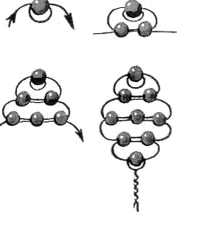 Критерии оценкиМаксимальное количество баллов по заданию – 10 баллов1 вопрос - 1баллов – техника плетения  названа правильно;2 задание - 1баллов-  нумерация проставлена верно3 задание - 8-7 баллов – безупречно выполненная работа;6-5 баллов -  работа выполнена аккуратно, правильный подбор тона изделия, имеется небольшой изъян, неровный бисер;4-3 балла - представленная работа выполнена небрежно, произошел сбой в рисункеПриложение № 5Диагностика уровня развития умений и навыков обучающихсяНизкий уровень(0-3)	Средний уровень(4-7)	Высокий уровень (8-10)Приложение №6Анкета для обучающихсяЦель: выявить круг интересов детей в декоративно-прикладном творчестве, отношение к искусству « Бисероплетение»1. Фамилия, имя _______________________________2. Чем ты любишь заниматься в свободное время?________________________________________________________________________________3. Как часто ты интересуешься  книгами по бисероплетению  (Часто, редко, затрудняюсь ответить)4. Есть ли у вас дома самодельные предметы? (вязанные вещи, вышитые изделия,  работы из бисера и т.д.) _______________________________5. Кто из родственников, друзей занимается в свободное время рукотворным ремеслом? Каким?____________________________________________________________________________________________6. Как ты считаешь, необходимо ли развивать в себе творческие способности или без этого можно обойтись?_____________________7. Заниматься в нашем кружке ты хотел(а) давно или желание возникло неожиданно? ________________________________________________8. Поддерживают ли тебя родители, другие родственники, друзья в том, что ты посещаешь занятия нашего кружка? __________Приложение №7Анкета для родителейУважаемые родители!Отметьте, что для Вас является самым важным, значимым результатом занятий в кружке:Желание ребенка заниматься любимым делом.Желание развить способности ребенка.Желание дать ребенку разностороннее образование.Желание занять свободно время ребенка.Желание найти ребенку друзей.Надежда, что занятия в Доме детского творчества помогут ребенку в учебе в школе.Желание подготовить ребенка к выбору профессии.Надежда, что занятия в Доме детского творчества помогут исправить недостатки ребенка.Желание дополнить основное образование ребенка.Другое ________________________________________Приложение № 8Уровень воспитанности обучающихсяКритерии оценки личности обучающегося  объединения«Бисерок».Приложение № 9ИЗУЧЕНИЕ СОЦИАЛИЗИРОВАННОСТИ 
ЛИЧНОСТИ обучающихся(методика М. И. Рожкова)Цель: выявить уровень социальной адаптированности, активности, автономности и нравственной воспитанности учащихся.Ход опросаУчащимся предлагается прочитать (прослушать) 20 суждений и оценить степень своего согласия с их содержанием по следующей шкале:4 – всегда;3 – почти всегда;2 – иногда;1 – очень редко;0 – никогда.1. Стараюсь слушаться во всем своих педагогов и родителей.                   2. Считаю, что всегда надо чем-то отличаться от других.                           3. За что бы я ни взялся – добиваюсь успеха.                                                4. Я умею прощать людей.                                                                               5. Я стремлюсь поступать так же, как и все мои товарищи.                        6. Мне хочется быть впереди других в любом деле.                                     7. Я становлюсь упрямым, когда уверен, что я прав.                                   8. Считаю, что делать людям добро – это главное в жизни.                        9. Стараюсь поступать так, чтобы меня хвалили окружающие.                  10. Общаясь с товарищами, отстаиваю свое мнение.                                    11. Если я что-то задумал, то обязательно сделаю.                                       12. Мне нравится помогать другим.                                                               13. Мне хочется, чтобы со мной все дружили.                                               14. Если мне не нравятся люди, то я не буду с ними общаться.                  15. Стремлюсь всегда побеждать и выигрывать.                                            16. Переживаю неприятности других, как свои.                                             17. Стремлюсь не ссориться с товарищами.                                                    18. Стараюсь доказать свою правоту, даже если с моим мнением не согласны окружающие .19. Если я берусь за дело, то обязательно доведу его до конца.                    20. Стараюсь защищать тех, кого обижают.                                                     Чтобы быстрее и легче проводить обработку результатов, необходимо изготовить для каждого обучющегося бланк, в котором против номера суждения ставится оценка.На примере ответов творческое объединение____________педагог____________________________________________Приложение №10СОЦИОМЕТРИЯЦель: изучить состояние эмоционально-психологических отношений в детской общности и положение в них каждого ребенка.Необходимо для проведения. Каждый учащийся должен иметь бланк со следующим текстом:Ответь, пожалуйста, на следующие вопросы:1.  Если бы у тебя была возможность пригласить кого-либо из учащихся своего класса к себе на день рождения, то кого ты пригласил(а) бы? (Укажи фамилию и имя этого человека).2.  А кого пригласил(а) бы на день рождения в последнюю очередь? (Укажи  фамилию и имя этого человека).3.  Кому ты доверяешь свою тайну? (Укажи фамилию и имя этого человека).4.  Кому никогда не доверишь свою тайну? (Укажи фамилию и имя этогочеловека).   СПАСИБО!Ход проведения. Исследователь задает поочередно 4 вопроса, которые являются критериями выбора (2 положительных и 2 отрицательных выбора). Каждый из испытуемых, отвечая на них, записывает на бланке ниже предлагаемого вопроса фамилии трех человек, которым он отдаст свои выборы. При этом первым указывается тот учащийся, кому испытуемый отдает свои наибольшие симпатии (антипатии - при отрицательных критериях-вопросах), затем записываются фамилии тех, кому отдается предпочтение во вторую и третью очередь. При ответе на разные вопросы фамилии выбранных учащихся могут повторяться (об этом следует сказать испытуемым). После выполнения задания исследователь и испытуемые должны проверить, названы ли после каждого вопроса фамилии трех человек. Правильное выполнение задания облегчает обработку результатов эксперимента.Обработка и интерпретация полученных данных. На основании полученных результатов составляется социометрическая матрица.МАТРИЦА СОЦИОМЕТРИЧЕСКИХ ПОЛОЖИТЕЛЬНЫХ ВЫБОРОВОна состоит: по вертикали - из списка фамилий учащихся, расположенных в алфавитном порядке и сгруппированных по половому признаку; по горизонтали из номеров, под которыми испытуемые обозначены в списке.Напротив фамилии каждого испытуемого заносятся данные о сделанных им выборах. Например, если Александров П. отдал свой первый выбор в эксперименте по первому критерию Иванову С, то цифра 1 ставится на пересечении первой строки и второго столбца. Второй выбор Александров отдал Петрову Д., поэтому цифра 2 записывается в квадрате на пересечении первой строки и третьего столбца. Если испытуемые сделали взаимные выборы, то соответствующие цифры этих выборов обводятся кружочками. Внизу матрицы подсчитывается количество выборов, полученных каждым испытуемым (по вертикали сверху вниз), в том числе и взаимных выборов. Таким же образом составляется матрица отрицательных социометрических выборов.Далее можно вычислить социометрический статус каждого учащегося, вычисляется по формуле: С =        М____  п -1где:    С - социометрический статус учащегося;М - общее число полученных испытуемым положительных выборов (если учитывать отрицательные выборы, то их сумма вычитается от суммы положительных);п - число испытуемых.В зависимости от количества полученных социометрических положительных выборов можно классифицировать испытуемых на 5 статусных групп.Классификация испытуемых по итогам социометрического эксперимента:Среднее число полученных одним испытуемым выборов (К) вычисляется по формуле:Общее число сделанных положительных выборовК    =      общее количество положительных выборов                     Общее количество испытуемых.    Общее количество испытуемыхОдним из показателей благополучия складывающихся отношений является коэффициент взаимности выборов. Он показывает, насколько взаимны симпатии в детской общности. Коэффициент взаимности (КВ) вычисляется по формуле:Количество взаимных выборов                                                                К.В=   количество взаимных выборов %                                                                                общее число выборовПримечание:в зависимости от подготовленности групп :1. Темы занятий могут быть переставлены и преподаваться в другом порядке;2. Содержание темы может быть усложнено или упрощено.Методическое обеспечение   программыПрограмма предусматривает различные виды занятий:Обучающие занятия преследуют сугубо обучающие цели: обучение чему-либо, овладение детьми конкретными знаниями и умениями по предмету. Это учебные занятия:     - по передаче знаний;     - по осмыслению знаний и их закреплению;    -  по формированию умений и применения знаний на практике;    -  тренировочные учебные занятия (отработка умений и навыков);   -   по обобщению и систематизации знаний.Общеразвивающие занятия ставят цели формирования и развития определенных личностных качеств ребенка. Это занятие-диспут, экскурсию, занятие-викторину, различные коллективные творческие дела.Воспитательные занятия ставят целью формирование положительного психологического климата в детском коллективе, приобщение детей к нравственным и культурным ценностям. Например, традиционные праздники: «Посвящение в кружковцы», «Дни именинников», «Конкурсы мастерства», и т.д. Эти занятия тоже предполагают обучающие задачи, но отличаются от учебных занятий тем, что обучение, как правило, не носит специально организованный характер и совсем не обязательно связано с учебным предметом.      В процессе реализации программы используются разнообразные формы и методы занятий. Для обучающихся дошкольного и младшего школьного возраста: сказка, сюжетно-ролевая игра, игра-путешествие, викторины, конкурсы.  Для обучающихся среднего школьного возраста: лекция, учебная игра, ролевая игра. Для обучающихся  старшего  школьного возраста:  проблемная  лекция, пресс-конференция, практические занятия, тематическая дискуссия.Наглядные пособия1. Конспекты открытых занятий и мероприятий. 2. Правила безопасной работы на занятиях. 3. Лекционный материал к занятиям: история бисероплетения, бисер в народном костюме, история пасхального яйца, праздники на Руси, интерьер и его оформление, история украшений. 4. Иллюстрационный материал: фотографии изделий, репродукции, материал по цветоведению и т.п. 5. Материал для проведения бесед с родителями. Раздаточный дидактический материал1. Схемы изделий по темам программы. 2. Инструкционные карты. 3. Индивидуальные и творческие задания. 4. Зачетные задания по разделам программы Средства обучения1. Образцы готовых изделий, выставочных работ учащихся. 2. Наглядные пособия и иллюстрации для ознакомления с различными техниками3. Наглядные пособия по технике безопасности. 4. Наглядные пособия по цветоведению. Материально – техническое обеспечение   программыДля работы по программе необходимо:- светлое, просторное помещение (кабинет) и подсобное помещение для склада;  - качественное электроосвещение;- столы и стулья не менее 10 шт.;- шкафы, стенды для образцов и наглядных пособий;- инструменты и материалы для бисероплетения (бисерные иглы, нити, леска,  бисер, бусы, стеклярус, ножницы, пайетки, проволока, цветные нитки, тканевые салфетки, клей ПВА, сантиметровая лента, фурнитура для украшений);- канцелярские принадлежности.Список литературыАдамчук. М.В Игрушки из бисера. Минск. 2010 г.Божко Л.Н. Бисер для девочек. Мартин. Москва. 2012 г.Баженова И.Н. Педагогический поиск. М. Педагогика. .Гусева Н.И. 365 фенечек из бисера. М. Айрис – ПРЕСС. .Гурбина. М.П Обучение мастерству рукоделия. Волгоград.  2008 г.                                                               Дружинин В.Н. Психология общих способностей. Питер. .Иванченко Л.В. Занятия в системе дополнительного образования детей. Учитель. 2007 Копорушина В.Н. Психологический словарь, Ростов-на-Дону..  Канурская. Т.М.Бисер. Профиздат. Москва. 2007г     10. Концепция развития дополнительного образования детей от 04.09.2014.№1726-Р.     11. Каган В.Н. Ребенок как личность. Москва. Смысл. .     12. Ляукина М.Р. Поделки из бисера. Москва. «Аст- Пресс».201013. Левин В.А. Воспитание творчеством. М. Знание. .     14. Лындина Ю.В. Фигурки из бисера. М. Культура и Традиции. .     15. Немов Р.С. Психология. Книга . Владос. .     16. Плотникова Н.М. Нитка разговора – бисеринки слов. Екатеринбург.17. Петровский. Введение в психологию. М. Издательский центр«Академа» 2007 г.18. Рогов Е.И. Общая психология. Владос. .19. Шевчук Ф.Е. Дети и народное творчество. М. Просвещение. .20. Федеральный Закон от 29.12.2012.№273-ФЗ (ред.от 21.07.2014)«Об образовании в Российской Федерации» 21. Приказ Министерства образования и науки Российской Федерации от    09  ноября 2018 №196 «Об утверждении порядка организации осуществления образовательной деятельности по дополнительным общеобразовательным программам»22. Феоктистова В.Ф. Исследовательская и проектная деятельность младших школьников. Издательство «Учитель» 2012 г.Интернет ресурсы.1.    Техника параллельного плетения бисером на проволокеhttp://www.rukodelie.by/content/?id=25582.    Петельная техника плетения бисеромhttp://ourworldgame.ru/petelnaya-texnika-pleteniya-biserom/3.    Игольчатая техника плетения бисеромhttp://rainbowbiser.ru/igolchataya-tehnika-pleteniya-iz-bisera4.    Инструменты и материалы для бисероплетенияhttp://blog.kp.ru/users/anatolna/post1097642795.    Бисерная цепочка «пупырышки»http://blog.kp.ru/users/anatolna/post1097642796.    Цепочка «зигзаг»http://blog.kp.ru/users/anatolna/post109764279Приложение №1«Петелька» - входная диагностика практических умений и навыков при работе с бисером и проволокойЗадание:  На проволоку длиной 15 см набрать 5бисерин любого цвета, но средняя бисеринка должна быть зеленого цвета. Распределить бисер на середине проволоки, сложить и закрутить концы проволоки вместе.Время выполнения задания: 7-10 мин.      Требования к выполненной работе:1. Работа выполнена в соответствие с заданием ;2. Подбирает высокое качество бисера;3. Работа выполнена аккуратно, проволока скрыта;4. Хорошая скрутка проволоки;5. Умение сочетать цвета;6. Соблюдение ТБ при выполнении задания;7. Правильная организация рабочего места при выполнении задания;8. Работа выполнена вовремя.     Критерии оценки:Максимальное количество баллов по заданию – 8 баллов. За каждый пункт обучающийся может набрать по 1 баллу.8-7 баллов – безупречно выполненная работа;6-5 баллов -  работа выполнена аккуратно, правильный подбор тона изделия, имеется небольшой изъян, неровный бисер;4-3 балла - представленная работа выполнена небрежно, произошел сбой в рисунке, не качественная скрутка проволоки.Приложение № 2Тест для входного диагностического  опроса обучающихся                      на выявление уровня знаний теоретического материала по теме:«Название и назначение материалов используемых в бисероплетении»Тест «Бисеринка»Фамилия, имя обучающегося …………………………………………………….Задание:  Прочитай , выбери и подчеркни  правильный ответ!1:  Из чего изготавливают бисер? - Бумага;- Дерево;- Стекло;- Железо;- Пластмасса;- Пластилин;- Керамические материалы;- Ягода2:  Какого вида бисера НЕ существует?- Рубка (рубленный бисер);- Резка (резанный бисер);- Стеклярус3:  Материал для нанизывания бисера, придающий изделию любую форму:- Швейные нитки;- Нитки мулине;- Проволока4:  Форма стекляруса: - Круг;- Трубочка;- Звездочка5:  Что еще  используют для плетения бисером вместо проволоки?-  Трос;-  Леску;- Провод6: Бисер применяют для:- Украшения одежды;- Игры маленьких детейКритерии оценкиМаксимальное количество баллов по вопросам – 6 баллов6 -5  вопросов - 6 баллов;4- 3 вопросов -   4 баллов;2-1 вопросов – 2 балла;Приложение №3Тест «Проверь себя»(правила техники безопасности)Задание: Прочитай и найди неверное утверждение!1. Хранить бисер необходимо в баночках с плотной крышкой или в закрывающихся целлофановых пакетиках;2. Обрезки от проволоки, лески можно бросать на пол;3. Ножницы хранить необходимо в определенном месте;4. Допускается передавать ножницы лезвиями вперед;5. В конце работы нужно убрать свое рабочее место;6. Можно  резать ножницами  на ходу;Критерии оценкиМаксимальное количество баллов по вопросам – 6 баллов6-5  вопросов - 6 балов;5- 4 вопросов -   5 баллов;3-1 вопросов – 3 балла;Приложение № 4Задание: «Технология  изготовления лепестка»1. Какая техника  плетения изображена на схеме ?2. Пронумеруй последовательность выполнения лепестка3. Выполни лепесток по схемеВремя выполнения задания: 10-15 мин.Критерии оценкиМаксимальное количество баллов по заданию – 10 баллов1 вопрос - 1баллов – техника плетения  названа правильно;2 задание - 1баллов-  нумерация проставлена верно3 задание - 8-7 баллов – безупречно выполненная работа;6-5 баллов -  работа выполнена аккуратно, правильный подбор тона изделия, имеется небольшой изъян, неровный бисер;4-3 балла - представленная работа выполнена небрежно, произошел сбой в рисункеПриложение № 5Диагностика уровня развития умений и навыков обучающихсяНизкий уровень(0-3)	Средний уровень(4-7)	Высокий уровень (8-10)Приложение №6Анкета для обучающихсяЦель: выявить круг интересов детей в декоративно-прикладном творчестве, отношение к искусству « Бисероплетение»1. Фамилия, имя _______________________________2. Чем ты любишь заниматься в свободное время?________________________________________________________________________________3. Как часто ты интересуешься  книгами по бисероплетению  (Часто, редко, затрудняюсь ответить)4. Есть ли у вас дома самодельные предметы? (вязанные вещи, вышитые изделия,  работы из бисера и т.д.) _______________________________5. Кто из родственников, друзей занимается в свободное время рукотворным ремеслом? Каким?____________________________________________________________________________________________6. Как ты считаешь, необходимо ли развивать в себе творческие способности или без этого можно обойтись?_____________________7. Заниматься в нашем кружке ты хотел(а) давно или желание возникло неожиданно? ________________________________________________8. Поддерживают ли тебя родители, другие родственники, друзья в том, что ты посещаешь занятия нашего кружка? __________Приложение №7Анкета для родителейУважаемые родители!Отметьте, что для Вас является самым важным, значимым результатом занятий в кружке:Желание ребенка заниматься любимым делом.Желание развить способности ребенка.Желание дать ребенку разностороннее образование.Желание занять свободно время ребенка.Желание найти ребенку друзей.Надежда, что занятия в Доме детского творчества помогут ребенку в учебе в школе.Желание подготовить ребенка к выбору профессии.Надежда, что занятия в Доме детского творчества помогут исправить недостатки ребенка.Желание дополнить основное образование ребенка.Другое ________________________________________Приложение № 8Уровень воспитанности обучающихсяКритерии оценки личности обучающегося  объединения«Бисерок».Приложение № 9ИЗУЧЕНИЕ СОЦИАЛИЗИРОВАННОСТИ 
ЛИЧНОСТИ обучающихся(методика М. И. Рожкова)Цель: выявить уровень социальной адаптированности, активности, автономности и нравственной воспитанности учащихся.Ход опросаУчащимся предлагается прочитать (прослушать) 20 суждений и оценить степень своего согласия с их содержанием по следующей шкале:4 – всегда;3 – почти всегда;2 – иногда;1 – очень редко;0 – никогда.1. Стараюсь слушаться во всем своих педагогов и родителей.                   2. Считаю, что всегда надо чем-то отличаться от других.                           3. За что бы я ни взялся – добиваюсь успеха.                                                4. Я умею прощать людей.                                                                               5. Я стремлюсь поступать так же, как и все мои товарищи.                        6. Мне хочется быть впереди других в любом деле.                                     7. Я становлюсь упрямым, когда уверен, что я прав.                                   8. Считаю, что делать людям добро – это главное в жизни.                        9. Стараюсь поступать так, чтобы меня хвалили окружающие.                  10. Общаясь с товарищами, отстаиваю свое мнение.                                    11. Если я что-то задумал, то обязательно сделаю.                                       12. Мне нравится помогать другим.                                                               13. Мне хочется, чтобы со мной все дружили.                                               14. Если мне не нравятся люди, то я не буду с ними общаться.                  15. Стремлюсь всегда побеждать и выигрывать.                                            16. Переживаю неприятности других, как свои.                                             17. Стремлюсь не ссориться с товарищами.                                                    18. Стараюсь доказать свою правоту, даже если с моим мнением не согласны окружающие .19. Если я берусь за дело, то обязательно доведу его до конца.                    20. Стараюсь защищать тех, кого обижают.                                                     Чтобы быстрее и легче проводить обработку результатов, необходимо изготовить для каждого обучющегося бланк, в котором против номера суждения ставится оценка.На примере ответов творческое объединение____________педагог____________________________________________Приложение №10СОЦИОМЕТРИЯЦель: изучить состояние эмоционально-психологических отношений в детской общности и положение в них каждого ребенка.Необходимо для проведения. Каждый учащийся должен иметь бланк со следующим текстом:Ответь, пожалуйста, на следующие вопросы:1.  Если бы у тебя была возможность пригласить кого-либо из учащихся своего класса к себе на день рождения, то кого ты пригласил(а) бы? (Укажи фамилию и имя этого человека).2.  А кого пригласил(а) бы на день рождения в последнюю очередь? (Укажи  фамилию и имя этого человека).3.  Кому ты доверяешь свою тайну? (Укажи фамилию и имя этого человека).4.  Кому никогда не доверишь свою тайну? (Укажи фамилию и имя этогочеловека).   СПАСИБО!Ход проведения. Исследователь задает поочередно 4 вопроса, которые являются критериями выбора (2 положительных и 2 отрицательных выбора). Каждый из испытуемых, отвечая на них, записывает на бланке ниже предлагаемого вопроса фамилии трех человек, которым он отдаст свои выборы. При этом первым указывается тот учащийся, кому испытуемый отдает свои наибольшие симпатии (антипатии - при отрицательных критериях-вопросах), затем записываются фамилии тех, кому отдается предпочтение во вторую и третью очередь. При ответе на разные вопросы фамилии выбранных учащихся могут повторяться (об этом следует сказать испытуемым). После выполнения задания исследователь и испытуемые должны проверить, названы ли после каждого вопроса фамилии трех человек. Правильное выполнение задания облегчает обработку результатов эксперимента.Обработка и интерпретация полученных данных. На основании полученных результатов составляется социометрическая матрица.МАТРИЦА СОЦИОМЕТРИЧЕСКИХ ПОЛОЖИТЕЛЬНЫХ ВЫБОРОВОна состоит: по вертикали - из списка фамилий учащихся, расположенных в алфавитном порядке и сгруппированных по половому признаку; по горизонтали из номеров, под которыми испытуемые обозначены в списке.Напротив фамилии каждого испытуемого заносятся данные о сделанных им выборах. Например, если Александров П. отдал свой первый выбор в эксперименте по первому критерию Иванову С, то цифра 1 ставится на пересечении первой строки и второго столбца. Второй выбор Александров отдал Петрову Д., поэтому цифра 2 записывается в квадрате на пересечении первой строки и третьего столбца. Если испытуемые сделали взаимные выборы, то соответствующие цифры этих выборов обводятся кружочками. Внизу матрицы подсчитывается количество выборов, полученных каждым испытуемым (по вертикали сверху вниз), в том числе и взаимных выборов. Таким же образом составляется матрица отрицательных социометрических выборов.Далее можно вычислить социометрический статус каждого учащегося, вычисляется по формуле: С =        М____  п -1где:    С - социометрический статус учащегося;М - общее число полученных испытуемым положительных выборов (если учитывать отрицательные выборы, то их сумма вычитается от суммы положительных);п - число испытуемых.В зависимости от количества полученных социометрических положительных выборов можно классифицировать испытуемых на 5 статусных групп.Классификация испытуемых по итогам социометрического эксперимента:Среднее число полученных одним испытуемым выборов (К) вычисляется по формуле:Общее число сделанных положительных выборовК    =      общее количество положительных выборов                     Общее количество испытуемых.    Общее количество испытуемыхОдним из показателей благополучия складывающихся отношений является коэффициент взаимности выборов. Он показывает, насколько взаимны симпатии в детской общности. Коэффициент взаимности (КВ) вычисляется по формуле:Количество взаимных выборов                                                                К.В=   количество взаимных выборов %                                                                                общее число выборовПримечание:в зависимости от подготовленности групп :1. Темы занятий могут быть переставлены и преподаваться в другом порядке;2. Содержание темы может быть усложнено или упрощено.Методическое обеспечение   программыПрограмма предусматривает различные виды занятий:Обучающие занятия преследуют сугубо обучающие цели: обучение чему-либо, овладение детьми конкретными знаниями и умениями по предмету. Это учебные занятия:     - по передаче знаний;     - по осмыслению знаний и их закреплению;    -  по формированию умений и применения знаний на практике;    -  тренировочные учебные занятия (отработка умений и навыков);   -   по обобщению и систематизации знаний.Общеразвивающие занятия ставят цели формирования и развития определенных личностных качеств ребенка. Это занятие-диспут, экскурсию, занятие-викторину, различные коллективные творческие дела.Воспитательные занятия ставят целью формирование положительного психологического климата в детском коллективе, приобщение детей к нравственным и культурным ценностям. Например, традиционные праздники: «Посвящение в кружковцы», «Дни именинников», «Конкурсы мастерства», и т.д. Эти занятия тоже предполагают обучающие задачи, но отличаются от учебных занятий тем, что обучение, как правило, не носит специально организованный характер и совсем не обязательно связано с учебным предметом.      В процессе реализации программы используются разнообразные формы и методы занятий. Для обучающихся дошкольного и младшего школьного возраста: сказка, сюжетно-ролевая игра, игра-путешествие, викторины, конкурсы.  Для обучающихся среднего школьного возраста: лекция, учебная игра, ролевая игра. Для обучающихся  старшего  школьного возраста:  проблемная  лекция, пресс-конференция, практические занятия, тематическая дискуссия.Наглядные пособия1. Конспекты открытых занятий и мероприятий. 2. Правила безопасной работы на занятиях. 3. Лекционный материал к занятиям: история бисероплетения, бисер в народном костюме, история пасхального яйца, праздники на Руси, интерьер и его оформление, история украшений. 4. Иллюстрационный материал: фотографии изделий, репродукции, материал по цветоведению и т.п. 5. Материал для проведения бесед с родителями. Раздаточный дидактический материал1. Схемы изделий по темам программы. 2. Инструкционные карты. 3. Индивидуальные и творческие задания. 4. Зачетные задания по разделам программы Средства обучения1. Образцы готовых изделий, выставочных работ учащихся. 2. Наглядные пособия и иллюстрации для ознакомления с различными техниками3. Наглядные пособия по технике безопасности. 4. Наглядные пособия по цветоведению. Материально – техническое обеспечение   программыДля работы по программе необходимо:- светлое, просторное помещение (кабинет) и подсобное помещение для склада;  - качественное электроосвещение;- столы и стулья не менее 10 шт.;- шкафы, стенды для образцов и наглядных пособий;- инструменты и материалы для бисероплетения (бисерные иглы, нити, леска,  бисер, бусы, стеклярус, ножницы, пайетки, проволока, цветные нитки, тканевые салфетки, клей ПВА, сантиметровая лента, фурнитура для украшений);- канцелярские принадлежности.Список литературыАдамчук. М.В Игрушки из бисера. Минск. 2010 г.Божко Л.Н. Бисер для девочек. Мартин. Москва. 2012 г.Баженова И.Н. Педагогический поиск. М. Педагогика. .Гусева Н.И. 365 фенечек из бисера. М. Айрис – ПРЕСС. .Гурбина. М.П Обучение мастерству рукоделия. Волгоград.  2008 г.                                                               Дружинин В.Н. Психология общих способностей. Питер. .Иванченко Л.В. Занятия в системе дополнительного образования детей. Учитель. 2007 Копорушина В.Н. Психологический словарь, Ростов-на-Дону..  Канурская. Т.М.Бисер. Профиздат. Москва. 2007г     10. Концепция развития дополнительного образования детей от 04.09.2014.№1726-Р.     11. Каган В.Н. Ребенок как личность. Москва. Смысл. .     12. Ляукина М.Р. Поделки из бисера. Москва. «Аст- Пресс».201013. Левин В.А. Воспитание творчеством. М. Знание. .     14. Лындина Ю.В. Фигурки из бисера. М. Культура и Традиции. .     15. Немов Р.С. Психология. Книга . Владос. .     16. Плотникова Н.М. Нитка разговора – бисеринки слов. Екатеринбург.17. Петровский. Введение в психологию. М. Издательский центр«Академа» 2007 г.18. Рогов Е.И. Общая психология. Владос. .19. Шевчук Ф.Е. Дети и народное творчество. М. Просвещение. .20. Федеральный Закон от 29.12.2012.№273-ФЗ (ред.от 21.07.2014)«Об образовании в Российской Федерации» 21. Приказ Министерства образования и науки Российской Федерации от    09  ноября 2018 №196 «Об утверждении порядка организации осуществления образовательной деятельности по дополнительным общеобразовательным программам»22. Феоктистова В.Ф. Исследовательская и проектная деятельность младших школьников. Издательство «Учитель» 2012 г.Интернет ресурсы.1.    Техника параллельного плетения бисером на проволокеhttp://www.rukodelie.by/content/?id=25582.    Петельная техника плетения бисеромhttp://ourworldgame.ru/petelnaya-texnika-pleteniya-biserom/3.    Игольчатая техника плетения бисеромhttp://rainbowbiser.ru/igolchataya-tehnika-pleteniya-iz-bisera4.    Инструменты и материалы для бисероплетенияhttp://blog.kp.ru/users/anatolna/post1097642795.    Бисерная цепочка «пупырышки»http://blog.kp.ru/users/anatolna/post1097642796.    Цепочка «зигзаг»http://blog.kp.ru/users/anatolna/post109764279Приложение №1«Петелька» - входная диагностика практических умений и навыков при работе с бисером и проволокойЗадание:  На проволоку длиной 15 см набрать 5бисерин любого цвета, но средняя бисеринка должна быть зеленого цвета. Распределить бисер на середине проволоки, сложить и закрутить концы проволоки вместе.Время выполнения задания: 7-10 мин.      Требования к выполненной работе:1. Работа выполнена в соответствие с заданием ;2. Подбирает высокое качество бисера;3. Работа выполнена аккуратно, проволока скрыта;4. Хорошая скрутка проволоки;5. Умение сочетать цвета;6. Соблюдение ТБ при выполнении задания;7. Правильная организация рабочего места при выполнении задания;8. Работа выполнена вовремя.     Критерии оценки:Максимальное количество баллов по заданию – 8 баллов. За каждый пункт обучающийся может набрать по 1 баллу.8-7 баллов – безупречно выполненная работа;6-5 баллов -  работа выполнена аккуратно, правильный подбор тона изделия, имеется небольшой изъян, неровный бисер;4-3 балла - представленная работа выполнена небрежно, произошел сбой в рисунке, не качественная скрутка проволоки.Приложение № 2Тест для входного диагностического  опроса обучающихся                      на выявление уровня знаний теоретического материала по теме:«Название и назначение материалов используемых в бисероплетении»Тест «Бисеринка»Фамилия, имя обучающегося …………………………………………………….Задание:  Прочитай , выбери и подчеркни  правильный ответ!1:  Из чего изготавливают бисер? - Бумага;- Дерево;- Стекло;- Железо;- Пластмасса;- Пластилин;- Керамические материалы;- Ягода2:  Какого вида бисера НЕ существует?- Рубка (рубленный бисер);- Резка (резанный бисер);- Стеклярус3:  Материал для нанизывания бисера, придающий изделию любую форму:- Швейные нитки;- Нитки мулине;- Проволока4:  Форма стекляруса: - Круг;- Трубочка;- Звездочка5:  Что еще  используют для плетения бисером вместо проволоки?-  Трос;-  Леску;- Провод6: Бисер применяют для:- Украшения одежды;- Игры маленьких детейКритерии оценкиМаксимальное количество баллов по вопросам – 6 баллов6 -5  вопросов - 6 баллов;4- 3 вопросов -   4 баллов;2-1 вопросов – 2 балла;Приложение №3Тест «Проверь себя»(правила техники безопасности)Задание: Прочитай и найди неверное утверждение!1. Хранить бисер необходимо в баночках с плотной крышкой или в закрывающихся целлофановых пакетиках;2. Обрезки от проволоки, лески можно бросать на пол;3. Ножницы хранить необходимо в определенном месте;4. Допускается передавать ножницы лезвиями вперед;5. В конце работы нужно убрать свое рабочее место;6. Можно  резать ножницами  на ходу;Критерии оценкиМаксимальное количество баллов по вопросам – 6 баллов6-5  вопросов - 6 балов;5- 4 вопросов -   5 баллов;3-1 вопросов – 3 балла;Приложение № 4Задание: «Технология  изготовления лепестка»1. Какая техника  плетения изображена на схеме ?2. Пронумеруй последовательность выполнения лепестка3. Выполни лепесток по схемеВремя выполнения задания: 10-15 мин.Критерии оценкиМаксимальное количество баллов по заданию – 10 баллов1 вопрос - 1баллов – техника плетения  названа правильно;2 задание - 1баллов-  нумерация проставлена верно3 задание - 8-7 баллов – безупречно выполненная работа;6-5 баллов -  работа выполнена аккуратно, правильный подбор тона изделия, имеется небольшой изъян, неровный бисер;4-3 балла - представленная работа выполнена небрежно, произошел сбой в рисункеПриложение № 5Диагностика уровня развития умений и навыков обучающихсяНизкий уровень(0-3)	Средний уровень(4-7)	Высокий уровень (8-10)Приложение №6Анкета для обучающихсяЦель: выявить круг интересов детей в декоративно-прикладном творчестве, отношение к искусству « Бисероплетение»1. Фамилия, имя _______________________________2. Чем ты любишь заниматься в свободное время?________________________________________________________________________________3. Как часто ты интересуешься  книгами по бисероплетению  (Часто, редко, затрудняюсь ответить)4. Есть ли у вас дома самодельные предметы? (вязанные вещи, вышитые изделия,  работы из бисера и т.д.) _______________________________5. Кто из родственников, друзей занимается в свободное время рукотворным ремеслом? Каким?____________________________________________________________________________________________6. Как ты считаешь, необходимо ли развивать в себе творческие способности или без этого можно обойтись?_____________________7. Заниматься в нашем кружке ты хотел(а) давно или желание возникло неожиданно? ________________________________________________8. Поддерживают ли тебя родители, другие родственники, друзья в том, что ты посещаешь занятия нашего кружка? __________Приложение №7Анкета для родителейУважаемые родители!Отметьте, что для Вас является самым важным, значимым результатом занятий в кружке:Желание ребенка заниматься любимым делом.Желание развить способности ребенка.Желание дать ребенку разностороннее образование.Желание занять свободно время ребенка.Желание найти ребенку друзей.Надежда, что занятия в Доме детского творчества помогут ребенку в учебе в школе.Желание подготовить ребенка к выбору профессии.Надежда, что занятия в Доме детского творчества помогут исправить недостатки ребенка.Желание дополнить основное образование ребенка.Другое ________________________________________Приложение № 8Уровень воспитанности обучающихсяКритерии оценки личности обучающегося  объединения«Бисерок».Приложение № 9ИЗУЧЕНИЕ СОЦИАЛИЗИРОВАННОСТИ 
ЛИЧНОСТИ обучающихся(методика М. И. Рожкова)Цель: выявить уровень социальной адаптированности, активности, автономности и нравственной воспитанности учащихся.Ход опросаУчащимся предлагается прочитать (прослушать) 20 суждений и оценить степень своего согласия с их содержанием по следующей шкале:4 – всегда;3 – почти всегда;2 – иногда;1 – очень редко;0 – никогда.1. Стараюсь слушаться во всем своих педагогов и родителей.                   2. Считаю, что всегда надо чем-то отличаться от других.                           3. За что бы я ни взялся – добиваюсь успеха.                                                4. Я умею прощать людей.                                                                               5. Я стремлюсь поступать так же, как и все мои товарищи.                        6. Мне хочется быть впереди других в любом деле.                                     7. Я становлюсь упрямым, когда уверен, что я прав.                                   8. Считаю, что делать людям добро – это главное в жизни.                        9. Стараюсь поступать так, чтобы меня хвалили окружающие.                  10. Общаясь с товарищами, отстаиваю свое мнение.                                    11. Если я что-то задумал, то обязательно сделаю.                                       12. Мне нравится помогать другим.                                                               13. Мне хочется, чтобы со мной все дружили.                                               14. Если мне не нравятся люди, то я не буду с ними общаться.                  15. Стремлюсь всегда побеждать и выигрывать.                                            16. Переживаю неприятности других, как свои.                                             17. Стремлюсь не ссориться с товарищами.                                                    18. Стараюсь доказать свою правоту, даже если с моим мнением не согласны окружающие .19. Если я берусь за дело, то обязательно доведу его до конца.                    20. Стараюсь защищать тех, кого обижают.                                                     Чтобы быстрее и легче проводить обработку результатов, необходимо изготовить для каждого обучющегося бланк, в котором против номера суждения ставится оценка.На примере ответов творческое объединение____________педагог____________________________________________Приложение №10СОЦИОМЕТРИЯЦель: изучить состояние эмоционально-психологических отношений в детской общности и положение в них каждого ребенка.Необходимо для проведения. Каждый учащийся должен иметь бланк со следующим текстом:Ответь, пожалуйста, на следующие вопросы:1.  Если бы у тебя была возможность пригласить кого-либо из учащихся своего класса к себе на день рождения, то кого ты пригласил(а) бы? (Укажи фамилию и имя этого человека).2.  А кого пригласил(а) бы на день рождения в последнюю очередь? (Укажи  фамилию и имя этого человека).3.  Кому ты доверяешь свою тайну? (Укажи фамилию и имя этого человека).4.  Кому никогда не доверишь свою тайну? (Укажи фамилию и имя этогочеловека).   СПАСИБО!Ход проведения. Исследователь задает поочередно 4 вопроса, которые являются критериями выбора (2 положительных и 2 отрицательных выбора). Каждый из испытуемых, отвечая на них, записывает на бланке ниже предлагаемого вопроса фамилии трех человек, которым он отдаст свои выборы. При этом первым указывается тот учащийся, кому испытуемый отдает свои наибольшие симпатии (антипатии - при отрицательных критериях-вопросах), затем записываются фамилии тех, кому отдается предпочтение во вторую и третью очередь. При ответе на разные вопросы фамилии выбранных учащихся могут повторяться (об этом следует сказать испытуемым). После выполнения задания исследователь и испытуемые должны проверить, названы ли после каждого вопроса фамилии трех человек. Правильное выполнение задания облегчает обработку результатов эксперимента.Обработка и интерпретация полученных данных. На основании полученных результатов составляется социометрическая матрица.МАТРИЦА СОЦИОМЕТРИЧЕСКИХ ПОЛОЖИТЕЛЬНЫХ ВЫБОРОВОна состоит: по вертикали - из списка фамилий учащихся, расположенных в алфавитном порядке и сгруппированных по половому признаку; по горизонтали из номеров, под которыми испытуемые обозначены в списке.Напротив фамилии каждого испытуемого заносятся данные о сделанных им выборах. Например, если Александров П. отдал свой первый выбор в эксперименте по первому критерию Иванову С, то цифра 1 ставится на пересечении первой строки и второго столбца. Второй выбор Александров отдал Петрову Д., поэтому цифра 2 записывается в квадрате на пересечении первой строки и третьего столбца. Если испытуемые сделали взаимные выборы, то соответствующие цифры этих выборов обводятся кружочками. Внизу матрицы подсчитывается количество выборов, полученных каждым испытуемым (по вертикали сверху вниз), в том числе и взаимных выборов. Таким же образом составляется матрица отрицательных социометрических выборов.Далее можно вычислить социометрический статус каждого учащегося, вычисляется по формуле: С =        М____  п -1где:    С - социометрический статус учащегося;М - общее число полученных испытуемым положительных выборов (если учитывать отрицательные выборы, то их сумма вычитается от суммы положительных);п - число испытуемых.В зависимости от количества полученных социометрических положительных выборов можно классифицировать испытуемых на 5 статусных групп.Классификация испытуемых по итогам социометрического эксперимента:Среднее число полученных одним испытуемым выборов (К) вычисляется по формуле:Общее число сделанных положительных выборовК    =      общее количество положительных выборов                     Общее количество испытуемых.    Общее количество испытуемыхОдним из показателей благополучия складывающихся отношений является коэффициент взаимности выборов. Он показывает, насколько взаимны симпатии в детской общности. Коэффициент взаимности (КВ) вычисляется по формуле:Количество взаимных выборов                                                                К.В=   количество взаимных выборов %                                                                                общее число выборовПримечание:в зависимости от подготовленности групп :1. Темы занятий могут быть переставлены и преподаваться в другом порядке;2. Содержание темы может быть усложнено или упрощено.Методическое обеспечение   программыПрограмма предусматривает различные виды занятий:Обучающие занятия преследуют сугубо обучающие цели: обучение чему-либо, овладение детьми конкретными знаниями и умениями по предмету. Это учебные занятия:     - по передаче знаний;     - по осмыслению знаний и их закреплению;    -  по формированию умений и применения знаний на практике;    -  тренировочные учебные занятия (отработка умений и навыков);   -   по обобщению и систематизации знаний.Общеразвивающие занятия ставят цели формирования и развития определенных личностных качеств ребенка. Это занятие-диспут, экскурсию, занятие-викторину, различные коллективные творческие дела.Воспитательные занятия ставят целью формирование положительного психологического климата в детском коллективе, приобщение детей к нравственным и культурным ценностям. Например, традиционные праздники: «Посвящение в кружковцы», «Дни именинников», «Конкурсы мастерства», и т.д. Эти занятия тоже предполагают обучающие задачи, но отличаются от учебных занятий тем, что обучение, как правило, не носит специально организованный характер и совсем не обязательно связано с учебным предметом.      В процессе реализации программы используются разнообразные формы и методы занятий. Для обучающихся дошкольного и младшего школьного возраста: сказка, сюжетно-ролевая игра, игра-путешествие, викторины, конкурсы.  Для обучающихся среднего школьного возраста: лекция, учебная игра, ролевая игра. Для обучающихся  старшего  школьного возраста:  проблемная  лекция, пресс-конференция, практические занятия, тематическая дискуссия.Наглядные пособия1. Конспекты открытых занятий и мероприятий. 2. Правила безопасной работы на занятиях. 3. Лекционный материал к занятиям: история бисероплетения, бисер в народном костюме, история пасхального яйца, праздники на Руси, интерьер и его оформление, история украшений. 4. Иллюстрационный материал: фотографии изделий, репродукции, материал по цветоведению и т.п. 5. Материал для проведения бесед с родителями. Раздаточный дидактический материал1. Схемы изделий по темам программы. 2. Инструкционные карты. 3. Индивидуальные и творческие задания. 4. Зачетные задания по разделам программы Средства обучения1. Образцы готовых изделий, выставочных работ учащихся. 2. Наглядные пособия и иллюстрации для ознакомления с различными техниками3. Наглядные пособия по технике безопасности. 4. Наглядные пособия по цветоведению. Материально – техническое обеспечение   программыДля работы по программе необходимо:- светлое, просторное помещение (кабинет) и подсобное помещение для склада;  - качественное электроосвещение;- столы и стулья не менее 10 шт.;- шкафы, стенды для образцов и наглядных пособий;- инструменты и материалы для бисероплетения (бисерные иглы, нити, леска,  бисер, бусы, стеклярус, ножницы, пайетки, проволока, цветные нитки, тканевые салфетки, клей ПВА, сантиметровая лента, фурнитура для украшений);- канцелярские принадлежности.Список литературыАдамчук. М.В Игрушки из бисера. Минск. 2010 г.Божко Л.Н. Бисер для девочек. Мартин. Москва. 2012 г.Баженова И.Н. Педагогический поиск. М. Педагогика. .Гусева Н.И. 365 фенечек из бисера. М. Айрис – ПРЕСС. .Гурбина. М.П Обучение мастерству рукоделия. Волгоград.  2008 г.                                                               Дружинин В.Н. Психология общих способностей. Питер. .Иванченко Л.В. Занятия в системе дополнительного образования детей. Учитель. 2007 Копорушина В.Н. Психологический словарь, Ростов-на-Дону..  Канурская. Т.М.Бисер. Профиздат. Москва. 2007г     10. Концепция развития дополнительного образования детей от 04.09.2014.№1726-Р.     11. Каган В.Н. Ребенок как личность. Москва. Смысл. .     12. Ляукина М.Р. Поделки из бисера. Москва. «Аст- Пресс».201013. Левин В.А. Воспитание творчеством. М. Знание. .     14. Лындина Ю.В. Фигурки из бисера. М. Культура и Традиции. .     15. Немов Р.С. Психология. Книга . Владос. .     16. Плотникова Н.М. Нитка разговора – бисеринки слов. Екатеринбург.17. Петровский. Введение в психологию. М. Издательский центр«Академа» 2007 г.18. Рогов Е.И. Общая психология. Владос. .19. Шевчук Ф.Е. Дети и народное творчество. М. Просвещение. .20. Федеральный Закон от 29.12.2012.№273-ФЗ (ред.от 21.07.2014)«Об образовании в Российской Федерации» 21. Приказ Министерства образования и науки Российской Федерации от    09  ноября 2018 №196 «Об утверждении порядка организации осуществления образовательной деятельности по дополнительным общеобразовательным программам»22. Феоктистова В.Ф. Исследовательская и проектная деятельность младших школьников. Издательство «Учитель» 2012 г.Интернет ресурсы.1.    Техника параллельного плетения бисером на проволокеhttp://www.rukodelie.by/content/?id=25582.    Петельная техника плетения бисеромhttp://ourworldgame.ru/petelnaya-texnika-pleteniya-biserom/3.    Игольчатая техника плетения бисеромhttp://rainbowbiser.ru/igolchataya-tehnika-pleteniya-iz-bisera4.    Инструменты и материалы для бисероплетенияhttp://blog.kp.ru/users/anatolna/post1097642795.    Бисерная цепочка «пупырышки»http://blog.kp.ru/users/anatolna/post1097642796.    Цепочка «зигзаг»http://blog.kp.ru/users/anatolna/post109764279Приложение №1«Петелька» - входная диагностика практических умений и навыков при работе с бисером и проволокойЗадание:  На проволоку длиной 15 см набрать 5бисерин любого цвета, но средняя бисеринка должна быть зеленого цвета. Распределить бисер на середине проволоки, сложить и закрутить концы проволоки вместе.Время выполнения задания: 7-10 мин.      Требования к выполненной работе:1. Работа выполнена в соответствие с заданием ;2. Подбирает высокое качество бисера;3. Работа выполнена аккуратно, проволока скрыта;4. Хорошая скрутка проволоки;5. Умение сочетать цвета;6. Соблюдение ТБ при выполнении задания;7. Правильная организация рабочего места при выполнении задания;8. Работа выполнена вовремя.     Критерии оценки:Максимальное количество баллов по заданию – 8 баллов. За каждый пункт обучающийся может набрать по 1 баллу.8-7 баллов – безупречно выполненная работа;6-5 баллов -  работа выполнена аккуратно, правильный подбор тона изделия, имеется небольшой изъян, неровный бисер;4-3 балла - представленная работа выполнена небрежно, произошел сбой в рисунке, не качественная скрутка проволоки.Приложение № 2Тест для входного диагностического  опроса обучающихся                      на выявление уровня знаний теоретического материала по теме:«Название и назначение материалов используемых в бисероплетении»Тест «Бисеринка»Фамилия, имя обучающегося …………………………………………………….Задание:  Прочитай , выбери и подчеркни  правильный ответ!1:  Из чего изготавливают бисер? - Бумага;- Дерево;- Стекло;- Железо;- Пластмасса;- Пластилин;- Керамические материалы;- Ягода2:  Какого вида бисера НЕ существует?- Рубка (рубленный бисер);- Резка (резанный бисер);- Стеклярус3:  Материал для нанизывания бисера, придающий изделию любую форму:- Швейные нитки;- Нитки мулине;- Проволока4:  Форма стекляруса: - Круг;- Трубочка;- Звездочка5:  Что еще  используют для плетения бисером вместо проволоки?-  Трос;-  Леску;- Провод6: Бисер применяют для:- Украшения одежды;- Игры маленьких детейКритерии оценкиМаксимальное количество баллов по вопросам – 6 баллов6 -5  вопросов - 6 баллов;4- 3 вопросов -   4 баллов;2-1 вопросов – 2 балла;Приложение №3Тест «Проверь себя»(правила техники безопасности)Задание: Прочитай и найди неверное утверждение!1. Хранить бисер необходимо в баночках с плотной крышкой или в закрывающихся целлофановых пакетиках;2. Обрезки от проволоки, лески можно бросать на пол;3. Ножницы хранить необходимо в определенном месте;4. Допускается передавать ножницы лезвиями вперед;5. В конце работы нужно убрать свое рабочее место;6. Можно  резать ножницами  на ходу;Критерии оценкиМаксимальное количество баллов по вопросам – 6 баллов6-5  вопросов - 6 балов;5- 4 вопросов -   5 баллов;3-1 вопросов – 3 балла;Приложение № 4Задание: «Технология  изготовления лепестка»1. Какая техника  плетения изображена на схеме ?2. Пронумеруй последовательность выполнения лепестка3. Выполни лепесток по схемеВремя выполнения задания: 10-15 мин.Критерии оценкиМаксимальное количество баллов по заданию – 10 баллов1 вопрос - 1баллов – техника плетения  названа правильно;2 задание - 1баллов-  нумерация проставлена верно3 задание - 8-7 баллов – безупречно выполненная работа;6-5 баллов -  работа выполнена аккуратно, правильный подбор тона изделия, имеется небольшой изъян, неровный бисер;4-3 балла - представленная работа выполнена небрежно, произошел сбой в рисункеПриложение № 5Диагностика уровня развития умений и навыков обучающихсяНизкий уровень(0-3)	Средний уровень(4-7)	Высокий уровень (8-10)Приложение №6Анкета для обучающихсяЦель: выявить круг интересов детей в декоративно-прикладном творчестве, отношение к искусству « Бисероплетение»1. Фамилия, имя _______________________________2. Чем ты любишь заниматься в свободное время?________________________________________________________________________________3. Как часто ты интересуешься  книгами по бисероплетению  (Часто, редко, затрудняюсь ответить)4. Есть ли у вас дома самодельные предметы? (вязанные вещи, вышитые изделия,  работы из бисера и т.д.) _______________________________5. Кто из родственников, друзей занимается в свободное время рукотворным ремеслом? Каким?____________________________________________________________________________________________6. Как ты считаешь, необходимо ли развивать в себе творческие способности или без этого можно обойтись?_____________________7. Заниматься в нашем кружке ты хотел(а) давно или желание возникло неожиданно? ________________________________________________8. Поддерживают ли тебя родители, другие родственники, друзья в том, что ты посещаешь занятия нашего кружка? __________Приложение №7Анкета для родителейУважаемые родители!Отметьте, что для Вас является самым важным, значимым результатом занятий в кружке:Желание ребенка заниматься любимым делом.Желание развить способности ребенка.Желание дать ребенку разностороннее образование.Желание занять свободно время ребенка.Желание найти ребенку друзей.Надежда, что занятия в Доме детского творчества помогут ребенку в учебе в школе.Желание подготовить ребенка к выбору профессии.Надежда, что занятия в Доме детского творчества помогут исправить недостатки ребенка.Желание дополнить основное образование ребенка.Другое ________________________________________Приложение № 8Уровень воспитанности обучающихсяКритерии оценки личности обучающегося  объединения«Бисерок».Приложение № 9ИЗУЧЕНИЕ СОЦИАЛИЗИРОВАННОСТИ 
ЛИЧНОСТИ обучающихся(методика М. И. Рожкова)Цель: выявить уровень социальной адаптированности, активности, автономности и нравственной воспитанности учащихся.Ход опросаУчащимся предлагается прочитать (прослушать) 20 суждений и оценить степень своего согласия с их содержанием по следующей шкале:4 – всегда;3 – почти всегда;2 – иногда;1 – очень редко;0 – никогда.1. Стараюсь слушаться во всем своих педагогов и родителей.                   2. Считаю, что всегда надо чем-то отличаться от других.                           3. За что бы я ни взялся – добиваюсь успеха.                                                4. Я умею прощать людей.                                                                               5. Я стремлюсь поступать так же, как и все мои товарищи.                        6. Мне хочется быть впереди других в любом деле.                                     7. Я становлюсь упрямым, когда уверен, что я прав.                                   8. Считаю, что делать людям добро – это главное в жизни.                        9. Стараюсь поступать так, чтобы меня хвалили окружающие.                  10. Общаясь с товарищами, отстаиваю свое мнение.                                    11. Если я что-то задумал, то обязательно сделаю.                                       12. Мне нравится помогать другим.                                                               13. Мне хочется, чтобы со мной все дружили.                                               14. Если мне не нравятся люди, то я не буду с ними общаться.                  15. Стремлюсь всегда побеждать и выигрывать.                                            16. Переживаю неприятности других, как свои.                                             17. Стремлюсь не ссориться с товарищами.                                                    18. Стараюсь доказать свою правоту, даже если с моим мнением не согласны окружающие .19. Если я берусь за дело, то обязательно доведу его до конца.                    20. Стараюсь защищать тех, кого обижают.                                                     Чтобы быстрее и легче проводить обработку результатов, необходимо изготовить для каждого обучющегося бланк, в котором против номера суждения ставится оценка.На примере ответов творческое объединение____________педагог____________________________________________Приложение №10СОЦИОМЕТРИЯЦель: изучить состояние эмоционально-психологических отношений в детской общности и положение в них каждого ребенка.Необходимо для проведения. Каждый учащийся должен иметь бланк со следующим текстом:Ответь, пожалуйста, на следующие вопросы:1.  Если бы у тебя была возможность пригласить кого-либо из учащихся своего класса к себе на день рождения, то кого ты пригласил(а) бы? (Укажи фамилию и имя этого человека).2.  А кого пригласил(а) бы на день рождения в последнюю очередь? (Укажи  фамилию и имя этого человека).3.  Кому ты доверяешь свою тайну? (Укажи фамилию и имя этого человека).4.  Кому никогда не доверишь свою тайну? (Укажи фамилию и имя этогочеловека).   СПАСИБО!Ход проведения. Исследователь задает поочередно 4 вопроса, которые являются критериями выбора (2 положительных и 2 отрицательных выбора). Каждый из испытуемых, отвечая на них, записывает на бланке ниже предлагаемого вопроса фамилии трех человек, которым он отдаст свои выборы. При этом первым указывается тот учащийся, кому испытуемый отдает свои наибольшие симпатии (антипатии - при отрицательных критериях-вопросах), затем записываются фамилии тех, кому отдается предпочтение во вторую и третью очередь. При ответе на разные вопросы фамилии выбранных учащихся могут повторяться (об этом следует сказать испытуемым). После выполнения задания исследователь и испытуемые должны проверить, названы ли после каждого вопроса фамилии трех человек. Правильное выполнение задания облегчает обработку результатов эксперимента.Обработка и интерпретация полученных данных. На основании полученных результатов составляется социометрическая матрица.МАТРИЦА СОЦИОМЕТРИЧЕСКИХ ПОЛОЖИТЕЛЬНЫХ ВЫБОРОВОна состоит: по вертикали - из списка фамилий учащихся, расположенных в алфавитном порядке и сгруппированных по половому признаку; по горизонтали из номеров, под которыми испытуемые обозначены в списке.Напротив фамилии каждого испытуемого заносятся данные о сделанных им выборах. Например, если Александров П. отдал свой первый выбор в эксперименте по первому критерию Иванову С, то цифра 1 ставится на пересечении первой строки и второго столбца. Второй выбор Александров отдал Петрову Д., поэтому цифра 2 записывается в квадрате на пересечении первой строки и третьего столбца. Если испытуемые сделали взаимные выборы, то соответствующие цифры этих выборов обводятся кружочками. Внизу матрицы подсчитывается количество выборов, полученных каждым испытуемым (по вертикали сверху вниз), в том числе и взаимных выборов. Таким же образом составляется матрица отрицательных социометрических выборов.Далее можно вычислить социометрический статус каждого учащегося, вычисляется по формуле: С =        М____  п -1где:    С - социометрический статус учащегося;М - общее число полученных испытуемым положительных выборов (если учитывать отрицательные выборы, то их сумма вычитается от суммы положительных);п - число испытуемых.В зависимости от количества полученных социометрических положительных выборов можно классифицировать испытуемых на 5 статусных групп.Классификация испытуемых по итогам социометрического эксперимента:Среднее число полученных одним испытуемым выборов (К) вычисляется по формуле:Общее число сделанных положительных выборовК    =      общее количество положительных выборов                     Общее количество испытуемых.    Общее количество испытуемыхОдним из показателей благополучия складывающихся отношений является коэффициент взаимности выборов. Он показывает, насколько взаимны симпатии в детской общности. Коэффициент взаимности (КВ) вычисляется по формуле:Количество взаимных выборов                                                                К.В=   количество взаимных выборов %                                                                                общее число выборов